Avviso di selezione di un esperto in lettura ed interpretazione di dati statistici da impiegare su azioni nelle scuole secondarie di secondo grado nelle province di Monza-Brianza e Lecco, a.s. 2020-21Allegato 2 - SCHEDA DI AUTOVALUTAZIONE Il/la sottoscritta , considerati i criteri di selezione indicati nell’art. 5 del bando, consapevole che chiunque rilascia dichiarazioni mendaci è punito ai sensi del c.p. e delle leggi speciali in materia, ai sensi e per gli effetti dell’art. 76 DPR 445/2000, dichiara quanto segue:A — Titoli culturali e professionaliB — Esperienze lavorativeLì _________________________	Firma	_____________________________________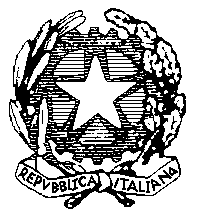 MINISTERO DELL’ISTRUZIONE, DELL’UNIVERSITÀ E DELLA RICERCAISTITUTO COMPRENSIVO STATALE LECCO 3«ANTONIO STOPPANI»Infanzia — Primaria — Secondaria di 1° gradoVia Achille Grandi 35 — LECCO tel. 0341/363137 — Fax 0341/286740e-mail: lcic82600d@istruzione.it sito: www.stoppanicomprensivo.itcodice Scuola: LCIC82600D — codice fiscale: 92061380132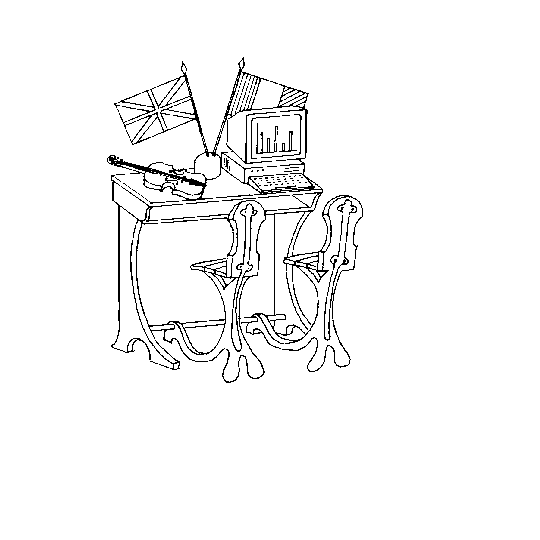 A cura dell’interessatodescrizionepuntiPunti max1Per ogni voto superiore a 100/110 solo per diploma di laurea vecchio ordinamento o specialistica II livello0,552Altra laurea oltre il titolo richiesto223Corso di perfezionamento universitario della durata almeno di un anno134Partecipazione a corsi di formazione o aggiornamento specifici210A cura dell’interessatodescrizionepuntiPunti max1Esperienza diretta in attività di indagini quantitative/qualitative all’interno di progetti specifici e costruzione di percorsi di peer education finalizzati alla costruzione, somministrazione e rielaborazione di questionari direttamente gestiti da gruppi di giovani – per ogni progetto 3152Docenza in corsi universitari nelle discipline attinenti all’attività richiesta – per ogni anno accademico5253Esperienza lavorativa e/ o professionale: collaborazioni con la rete di soggetti appartenenti al progetto “MIND THE GAP 2.0” sui territori di Monza e Lecco altri enti/ associazioni che operano nel settore di pertinenza (2 punto per ogni collaborazione) 210